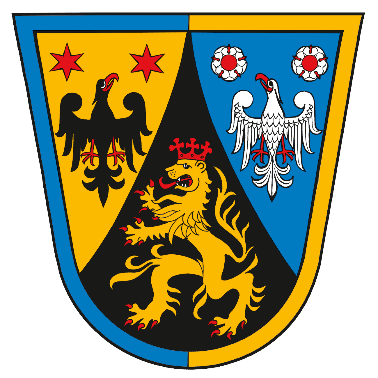 Verbandsgemeinde Rhein-SelzAntragsformular für das Förderprogramm „Exkursionen für Umwelt- und Klimaschutz“Der Antrag kann schriftlich eingereicht werden beiVerbandsgemeinde Rhein-SelzFB 5 Zentrale ImmobilienverwaltungKlimaschutzmanagementSant’Ambrogio-Ring 3155276 OppenheimOder digital beiklimaschutz@vg-rhein-selz.deIch versichere, dass alle Angaben wahrheitsgemäß sind. Ich habe das Förderprogramm „Exkursionen für Umwelt- und Klimaschutz“ der Verbandsgemeinde Rhein-Selz zur Kenntnis genommen und erkläre mich mit den genannten Voraussetzungen einverstanden.  												_____   Ort, Datum				Unterschrift des/der Antragsteller*inVon der Verbandsgemeindeverwaltung Rhein-Selz auszufüllen:Der Antrag auf Förderung wurde 					bewilligt.									nicht bewilligt.															_____   Ort, Datum				Unterschrift der BewilligungsbehördeProjektbeschreibungProjektbeschreibungAngaben zum/zur Antragsteller*inAngaben zum/zur Antragsteller*inName der InstitutionName der InstitutionAnschriftAnschriftAnsprechperson (Name, Telefonnr./E-Mail-Adresse)Ansprechperson (Name, Telefonnr./E-Mail-Adresse)Aufstellung der förderfähigen Kosten (Rechnungen sind nachzureichen)Aufstellung der förderfähigen Kosten (Rechnungen sind nachzureichen)Bankverbindung für die ZuschusszahlungBankverbindung für die ZuschusszahlungKontoinhaber*inKontoinhaber*inBankinstitutBankinstitutIBANBIC